ČESKÁ ZEMĚDĚLSKÁ UNIVERZITA V PRAZEFakulta tropického zemědělství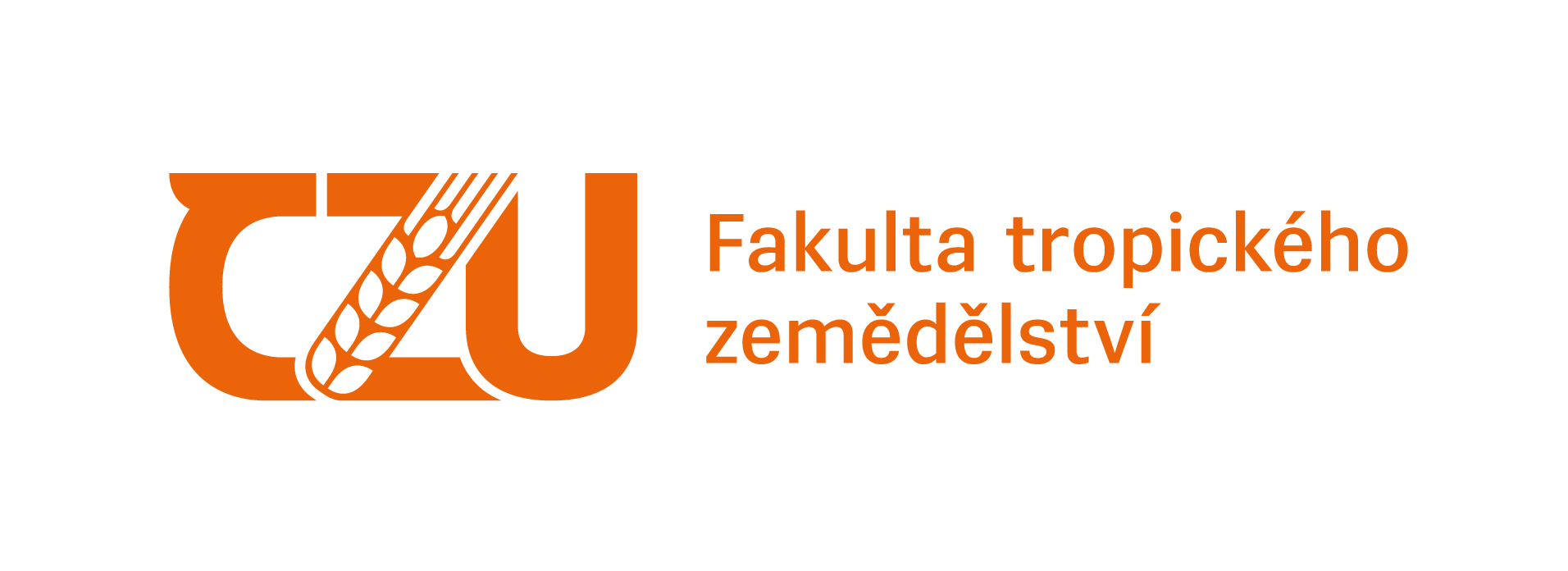 Název práceBakalářská prácePraha 2021Vypracoval/a:		          				Vedoucí práce:Jméno a příjmení studenta			 		Jméno a příjmení školiteleProhlášeníČestně prohlašuji, že jsem tuto práci na téma … vypracoval(a) samostatně, veškerý text je v práci původní a originální a všechny použité literární prameny jsem podle pravidel Citační normy FTZ řádně uvedl(a) v referencích.V………….… dne ……………….…Jméno studentaPoděkováníAbstraktNázev práce v češtiněText abstraktuKlíčová slova: Author’s abstractNázev práce v angličtiněText abstraktu v angličtiněKey words: Obsah1.	Název hlavní kapitoly	- 1 -1.1	Nadpis kapitoly	- 1 -1.1.1	Podnadpis	- 1 -Seznam tabulek:Seznam obrázků (a grafů):Seznam zkratek použitých v práci:Název hlavní kapitoly (Úvod, Cíle, Metodika, Literární rešerše atd.)Nadpis kapitolyPodnadpisPřílohySeznam příloh:Příloha 1: Titulek přílohy